PENGARUH KOMPETENSI INDEPENDENSI DANTEKANAN WAKTU AUDITOR TERHADAPKUALITAS AUDITSKRIPSIUntuk memenuhi salah satu syarat sidang skripsiGuna memperoleh gelar Sarjana Ekonomi Oleh:DINI WIJAYANTY WARDIHAN124020268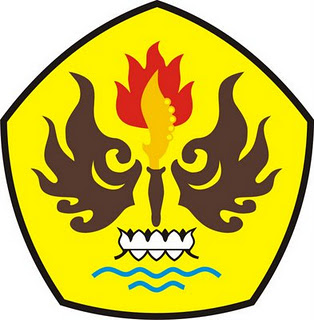 PROGRAM STUDI AKUNTANSIFAKULTAS EKONOMIUNIVERSITAS PASUNDANBANDUNG2016PENGARUH KOMPETENSI INDEPENDENSI DANTEKANAN WAKTUAUDITOR TERHADAPKUALITAS AUDITSKRIPSIUntuk memenuhi salah satu syarat siding skripsiGuna memperoleh gelar Sarjana EkonomiProgram Studi AkuntansiFakultas EkonomiUniversitas PasundanBandung,     Agustus 2016MengetahuiPembimbing,Justinia Castellani,SE.,MSi.,Ak.,C.A.                     Dekan,				     Ketua Program Studi,Dr.Atang Hermawan, S.E.,M.SIE.,Ak.	   	Drs. R. Muchamad Noch, M.Ak.Ak.CA.